淮阴工学院教材采购及伴随服务招标文件项目编号：HGZB20200015                       淮阴工学院                 2020年5月29日目 录第一章 投标须知  ……………………………………………… .3第二章 项目采购需求…………………………………………….14第三章 合同主要条款…………………………………………… 15第四章 投标文件样式…………………………………………… 17第一章 投标须知一、招标项目项目名称：教材采购及伴随服务（包括本科生、成教生及留学生教材）。项目预算或限价：每学年800万元码洋左右。综合折扣不得高于77%折，否则为无效投标。项目资金来源于学生教材代办费。项目简要说明：公开招标确定2020-2021学年淮阴工学院教材供应商。根据投标实际情况，确定2家教材供应商。具体要求见第二章。二、投标人的资格条件参加本次招标活动的供应商除应当符合《中华人民共和国政府采购法》第二十二条的规定外，还必须具备以下条件：1.经国家行政主管部门批准注册的独立企业法人，具有本项目相关经营范围；2.具有国家新闻出版广电总局颁发的、有效期内的《出版物经营许可证》；3.具有高校教材的征订、储运、送货、分发、调剂、退换、结算能力；4.具有良好的经营行为和经营业绩，近三年在招投标活动中无不良记录；5.具有良好的商业信誉和健全的财务会计制度；6.本次招标不接受联合体供应商参加投标；7.拒绝下述条件的供应商参加本次采购活动:7.1供应商单位负责人为同一人或者存在直接控股、管理关系的不同供应商，不得同时参加同一合同项下的采购活动。7.2近三年内（本项目招标截止期前）投标人被“信用中国”网站（www.creditchina.gov.cn）列入失信被执行人和重大税收违法案件当事人名单的、被“中国政府采购网”网站（www.ccgp.gov.cn）列入政府采购严重违法失信行为记录名单（处罚期限尚未届满的），不得参与本项目。三、投标人资格审查方式资格后审，开标时进行投标资格审核。若中标后发现资格不符合要求，则取消中标资格，涉嫌提供虚假材料的将处以不退还投标保证金等处罚。四、招标文件1.招标文件发布招标文件在淮阴工学院网站及其招投标办公室网站和江苏政府采购网发布（http://www.hyit.edu.cn/index/tzgg.htm/或 http://zbb.hyit.edu.cn或http://www.ccgp-jiangsu.gov.cn/ggxx/gkzbgg/），投标人无需提前现场报名，可直接在网站下载招标文件电子文档。招标文件资料费为500元，投标人在投标前采用扫码支付方式（备注项目编号后三位、单位简称）交纳该费用（淮安市枚乘东路1号，淮阴工学院翔宇楼103室），交后一律不退。如果投标人确认参与本项目投标，请如实填写《供应商参与投标确认函》（格式见第五章）,并发送电子扫描件回复（文件命名为“项目编号+投标单位名称+投标确认函”）（电子邮箱：zbb@hyit.edu.cn，电话确认0517-83559815，王老师）。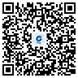 注:如果投标人因考虑自身投标保密原因而未填写或未如实填写《供应商参与投标确认函》或填写信息有误，导致淮阴工学院招标办因没有收到确认函或因供应商所留联系方式有误而无法通知到投标人有关招标文件在公示期间相关变更或修改信息的，其责任由投标人自行承担。 2.招标文件澄清任何要求对招标文件进行澄清的投标人，均应在投标截止时间十日前以书面形式通知采购人（在递送书面文件的同时请投标人将电子文档发送至采购人电子邮箱zbb@hyit.edu.cn），采购人对投标截止时间前十日收到的任何澄清要求将以书面、传真或电子邮件形式予以答复。由于投标人所留联系方式有问题而导致采购人无法通知的，其责任由投标人自行承担（逾期递交对招标文件要求进行澄清的，采购人将不予受理）。3.招标文件变更在投标截止时间十五日前，采购人可主动或在解答投标人提出的澄清问题时对招标文件用更正（变更、补充）公告的方式进行修正（在原招标公告发布网站发布），不单独进行通知。更正公告将作为招标文件的组成部分，对所有参加本次投标的投标人都具有约束力。为使投标人有足够的时间按招标文件的更正要求修正投标文件，采购人有权按照相关法定的要求推迟投标截止时间和开标日期。五、投标保证金本项目投标保证金金额为5万元。投标人采用网上银行支付等非现金形式在投标截止前将投标保证金交纳至招标文件中指定帐号（银行开户名：淮阴工学院；开户行：淮安市建行中北分理处；银行帐号：32001724236051451171）。投标保证金的交纳主体必须是投标人本身（从投标人的银行基本账户，个体工商户投标除外）。投标保证金到账截止时间统一为投标文件递交截止时间。因投标保证金交纳及银行进帐期间需一定的时间，请各投标人提前做好交纳投标保证金的工作，以确保保证金按期到达指定账户。否则出现投标保证金无法按规定时间到账从而导致无效投标的，其后果自负。投标人在递交投标文件前需到淮阴工学院财务处开据投标保证金收据。未中标单位在评标结果确定后一周内办理保证金退款手续，若延期办理则不计任何相关利息损失。投标时需同时提交投标文件和投标保证金退款单（见附件）。发生下列任一情况的，投标保证金将不予退还：（1）投标人在投标截止时间后至中标通知书发出之前撤回其投标；（2）投标人提供的有关资料、资格证明文件被确认是不真实的；（3）投标人之间被证实有串通（统一哄抬价格）、欺诈行为；（4）投标人被证明有妨碍其他人公平竞争、损害招标采购单位或者其他投标人合法权益的；（5）投标人代表被证明在评标期间与采购人、评委、招标办工作人员有私下接触的；（6）中标人在规定期限内未签订合同的；（7）中标人在规定期限内未按规定交纳履约保证金。六、投标文件组成1.投标函（格式见第四章）。2.投标报价表：教材折扣率（格式见第四章），包含所有费用后的折扣率。3.资质证明材料3.1法人投标，提供法定代表人资格证明（原件，格式见第四章）和法人身份证（复印件并加盖投标人公章，原件带至投标现场备查）；授权委托人投标，提供法人授权委托书（原件，格式见第四章）、法人身份证（复印件并加盖投标人公章）和授权委托人身份证（复印件并加盖投标人公章，原件带至投标现场备查）。3.2营业执照（复印件并加盖投标人公章）。3.3国家新闻出版广电总局颁发的《出版物经营许可证》（复印件并加盖投标人公章）。3.4提供“具有高校教材的征订、储运、送货、分发、调剂、退换、结算能力”的承诺书（格式自定，加盖投标人公章）。　3.5参加政府采购活动前三年内在经营活动和招投标活动中没有重大违法记录的承诺书（格式见第四章，加盖投标人公章）。上述是对投标人资质审查时，投标人所必须要提供的资格证明文件，如投标人未能提供上述资格证明文件以及发现投标人的资质条件不符合招标文件要求，可随时取消其投标或中标资格。投标人所提供的资格证明材料应真实、有效，采购人保留对投标人提供的资格证明材料进行核查的权利。如发现投标人提供虚假资格证明材料，采购人将对其进行严肃处理。4.出版社授权清单（格式见第四章）和出版社授权证明（复印件）。5.投标人2017年1月以来与本项目相关的高校服务业绩目录（见第四章）、合同复印件和结算发票复印件。6.合作高校的信息化管理教材能力评价材料（须盖合作高校或高校教材主管部门公章）。7.教材运营管理方案与售后服务方案和服务承诺书。8.特色服务。9.评分标准中涉及的其他相关材料。1-9项材料按顺序装订，上述有关原件带至开标现场备查。投标人须编制一式五份投标文件（包括一份正本和四份副本），每份投标文件右上角必须清楚地标明“正本”或“副本”字样，一旦正本和副本不符，以正本为准。投标文件的正本应打印或用不褪色墨水书写；投标文件的副本可打印或用不褪色墨水书写，也可采用正本的复印件。投标文件提倡按照A4幅面打印或复印，并进行装订，如有资料超过A4幅面折叠成A4幅面；投标文件装订提倡采用胶装的形式。投标文件应编制目录，标注页码，应按要求加盖投标人公章；全套投标文件应无修改和行间插字、字上贴字，如有修改，须在修改处加盖投标单位法定代表人或其委托代理人签名或印鉴；投标人必须使用本招标文件第四章提供的投标文件样式。投标文件须装在文件袋中并密封加盖单位公章（本招标文件所表述的公章是指刻有投标人法定名称的印章，不包括合同、财务、税务、发票等形式的业务专用章），投标文件封面和材料袋封面样式见第四章。所有证件、证书加注水印或直接标注“仅供参加淮阴工学院招标用”字，未加注者责任自负。投标人应承担其编制投标文件、递交投标文件等所涉及的一切费用，无论评标结果如何，采购人对上述费用均不负任何责任。投标人自行保留投标文件底稿，评标结束，采购人保留一正二副投标文件，多余投标文件由投标人在开标评标结束当天自行拿走，未拿走的投标文件视同投标人同意采购人可以自行处置，而不需承担任何责任。七、投标文件递交时间、地点1.投标文件递交时间2020年6月19日下午2:30-3:00。采购人拒绝接收在规定的投标截止时间后递交的任何投标文件。投标人须服从学校新冠肺炎防控管理，须安排健康人员参加投标、开标活动，现场服从学校管理。2.投标文件接收地点投标人凭汇款转账凭证(投标保证金和材料费）、投标保证金退款单送达到淮阴工学院招标办（淮阴工学院枚乘路校区北园翔宇楼203室或指定地点），送往其它部门无效。3.投标有效期从提交投标文件的截止之日起90天。投标有效期内投标人撤销投标文件的，采购人不退还投标保证金。投标文件中承诺投标有效期少于90天的，作无效投标处理。在特殊情况下，采购人于原投标有效期满之前，可向投标人提出延长投标有效期的要求，这种要求与答复均应采用书面形式如信件、传真或电报等。投标人可以拒绝接受这一要求而放弃投标，采购人在接到投标人书面答复后，将在原投标有效期满后一周内无息退还其投标保证金。同意延长的投标人既不能要求也不允许修改其投标文件，但须相应延长投标保证金的有效期，同时受投标有效期约束的所有权利与义务均延长至新的有效期。4.投标文件的修改和撤回投标人在递交投标文件后可以对其修改或撤回，但这种修改和撤回，必须在规定的投标截止时间前。投标人不得在投标截止时间起至投标有效期满前撤回投标文件，否则投标保证金将被没收。八、开标时间及地点1.开标时间：2020年6月19日下午3:00；2.开标地点：淮阴工学院枚乘路校区北园翔宇楼203室。3.投标人应派代表（持授权代表身份证明）参加开标，投标人未派代表参加开标的，视为默认开标结果。九、评标办法本项目采用综合评分法。评标委员会（以下简称评委会）将本着公平、公正、公开原则，对通过资格审核的投标文件进行符合性审查，依据评分标准对于实质上响应招标文件要求的投标文件进行评价和比较。综合评分法，是指投标文件满足招标文件全部实质性要求,且按照评审因素的量化指标评审得分最高的投标人为中标候选人的评标方法。评委会将依据评分标准（见下表）进行评标，本评分标准的总分为100分。按评审后得分由高到低顺序排列。得分相同的，按投标折扣得分由高到低顺序排列；得分且投标折扣分相同的并列，按资质业绩得分高低顺序排列。投标文件满足招标文件全部实质性要求，且按照评审因素的量化指标评审得分高低确定第一、第二中标候选人。若投标不足3家或实质性响应不足3家，采购人可以宣布项目流标或可采用竞争性磋商等方式确定供货商。评分标准十、评标程序评标工作由淮阴工学院招投标办公室负责组织，具体评标事务由依法组建的评委会负责。1.投标文件的资格审查依据法律法规和招标文件的规定，采购人组织对投标文件中的资格证明文件、投标保证金等进行审查，以确定投标供人是否具备投标资格。不符合招标文件规定的资格要求的投标文件，将作为无效投标处理。2.投标文件的符合性审查2.1评委会将依据法律法规和招标文件的规定，对投标文件的有效性、完整性和对招标文件的响应程度进行审查，以确定是否对招标文件的实质性要求做出响应。2.2投标人及其投标文件有下列情况之一的，在符合性审查时按照无效投标处理:（1）未按照招标文件规定要求签署、盖章的；（2）投标总价超出招标文件规定的预算金额或者最高限价的；（3）不同投标人的投标文件由同一单位或者个人编制；（4）不同投标人委托同一单位或者个人办理投标事宜；（5）不同投标人的投标文件载明的项目管理成员或者联系人员为同一人；（6）不同投标人的投标文件异常一致或者投标报价呈规律性差异；（7）不同投标人的投标文件相互混装；（8）不同投标人的投标保证金从同一单位或者个人的账户转出；（9）投标文件含有采购人不能接受的附加条件的，或有损害采购人利益的规定的；（10）评委会认为投标人的报价明显低于其他通过符合性审查投标人的报价，有可能影响产品质量或者不能诚信履约的，未在评标现场合理的时间内提供书面说明或相关证明材料，不能证明其报价合理的；（11）在一份投标文件中对同一招标项目报有两个及以上报价，且未声明哪一个有效的，但按招标文件规定提交备选投标方案的除外；（12）重要内容或关键字迹模糊不清无法辨认的；（13）投标有效期不足的；（14）以他人的名义投标、串通投标、以行贿手段谋取中标或者以其他弄虚作假方式投标的，故意哄抬价格或压价等其它恶意串通投标的；（15）折扣高于限价的；（16）不符合招标文件中规定的其他实质性要求和条件的；（17）不符合法律、法规规定的其他无效情形，以及招标文件规定的其他无效情形；（18）投标人未满足第二章采购需求中的全部服务要求的。2.3有下列情形之一的可予以废标:（1）符合专业条件的供应商或者对招标文件作实质响应的供应商不足三家的；（2）出现影响采购公正的违法、违规行为的；（3）投标人的报价均超过了采购预算或最高限价，学校不能支付的；
　　（4）因重要变故，采购任务取消的；（5）其他法律、法规、学校规章制度规定可以为废标的。3.投标文件的投标报价审查评委会将对确定为实质性响应的投标进行进一步审核，看其是否有计算上或累加上的算术错误，修正错误的原则:投标文件中投标函内容与投标文件中报价表内容不一致的，以投标函为准；大写金额和小写金额不一致的，以大写金额为准；单价金额小数点或者百分比有明显错位的，以投标函的总价为准，并修改单价；总价金额与按单价汇总金额不一致的，以单价金额计算结果为准。评委会将按上述修正错误的方法调整投标文件中的投标报价，调整后的价格应对投标人具有约束力。如果投标人不确认签字，其投标无效。4.投标文件的澄清对投标文件中含义不明确、同类问题表述不一致或者明显文字错误的内容，评委会可以要求投标人做出必要的澄清、说明或者补正。投标人的澄清、说明、补正应当采用书面形式，由其授权代表签字，但不得超出投标文件的范围或者改变投标文件的实质性内容。5.评审及中标5.1评委会将对通过资格性审查和符合性审查的投标文件进行评价和比较。评委会按招标文件中公布的评标标准对每份合格投标文件进行评审，确定中标供应商，任何单项因素的最优不能作为中标的保证。5.2在宣布中标结果之前，凡属于审查、澄清、评价、比较投标文件和中标意向等有关信息，相关当事人均不得泄露给任何供应商或与评审工作无关的人员。投标人不得探听上述信息，不得以任何行为影响评标过程，否则其投标文件将被作无效处理。在评审期间，采购人将有专门人员与投标人进行联络。采购人和评委会不向未中标的投标人解释未中标原因，也不公布评审过程中的相关细节。5.3评委会根据招标文件中规定的评标标准对投标人进行综合评审，最终按综合评审得分由高到低的顺序推荐出中标候选人。采购人根据评委会推荐的中标候选人确认中标人。十一、定标与签约1.招标项目评审结果确定后，采购人将在学校网站（招标公告发布的网站）第一时间公示评审结果，公示时间为1个工作日，请注意及时查询，对其它未中标单位将不单独通知，未中标的原因不进行解释。2.中标候选人出现下列情况之一的，一经查实，将被取消中标资格：（1）提供虚假材料谋取中标的；（2）与评审专家、采购人、其他供应商或者招投标办公室工作人员恶意串通的；（3）向评审专家、采购人或招投标办公室工作人员行贿或者提供其它不正当利益的；（4）恶意竞争，投标总报价明显低于其自身合理成本且又无法提供证明的；（5）不满足本招标文件规定的实质性要求，但在评标过程中又未被评委发现的；（6）不符合法律、法规的规定的其它情形。在此情况下一经认定，报经校招标工作领导小组批准，招投标办公室有权取消原中标候选人中标资格、没收投标（履约）保证金、1-3年内禁止参加淮阴工学院的任何采购活动等处罚。淮阴工学院有权重新组织采购或递补中标候选人。3.质疑处理3.1参加投标供应商认为采购过程和采购结果使自己的权益受到损害的，可以从采购结果公示之日起7个工作日内，以书面形式一次性向招标人（招投标办公室）提出质疑。非书面形式、7工作日之外提交以及匿名的质疑将不予受理。质疑函应当包括下列内容：供应商的姓名或者名称、地址、邮编、联系人及联系电话；质疑项目的名称、编号；具体、明确的质疑事项和与质疑事项相关的请求；事实依据；必要的法律依据；提出质疑的日期等。3.2质疑必须以参加投标的供应商法人代表或授权代表（投标文件中所确定的）书面送达的方式提交，未按上述要求提交的质疑函，采购人有权不予受理。3.3未参加投标的供应商或在投标活动中本身权益未受到损害或从投标活动中受益的供应商所提出的质疑也不予受理。3.4投标人提出书面质疑必须有理、有据，不得恶意质疑或提交虚假质疑。否则，采购人将不予受理。3.5采购人将在收到投标供应商的书面质疑后将在规定时间内做出答复，但答复的内容不涉及商业秘密。4.评审结果公示期满，中标单位在三个工作日内来学校领取中标通知书，并在七个工作日内与采购人签订合同。若发生中标商未按规定时间领取中标通知书或未按规定时间签订合同，淮阴工学院将视该中标商放弃此次中标权，淮阴工学院有权不退还该中标商所交纳的投标保证金、取消1-3年内的投标资格，淮阴工学院有权将中标资格授予排名第二的投标人或重新组织招标。5.履约保证金5.1为保证合同的顺利执行，中标供应商必须在领取中标通知书之前，向采购人提交金额为履约保证金5万元。已交纳的投标保证金自动转为合同履约保证金。5.2履约保证金在项目验收合格后无息退还。中标人凭采购人签署的同意退还履约保证金的证明（格式详见招标文件第四章《履约保证金退还申请》），到淮阴工学院财务处办理保证金退还手续。6.本招标文件和中标人的投标文件包括中标人所做出的各种书面承诺将作为采购人与中标人双方签订合同的依据，并作为合同的附件与合同具有同等法律效力。签订合同后，中标人不得将货物及其它相关服务进行转包。未经采购人同意，中标人也不得采用分包的形式履行合同，否则采购人有权终止合同，中标人的履约保证金将不予退还。转包或分包造成采购人损失的，中标人应承担相应赔偿责任。7.投标人中标后，采购人发现其投标文件中有与招标文件相抵触之处、或投标文件中附有超出有关规定的条款，则仍以招标文件为准或以采购人解释为准。若投标人仍拒绝接受招标文件的规定或采购人的解释，采购人将解除对投标人做出的一切决定，由此造成的一切损失均由投标人承担。8.投标人须对其所提供资料的真实性和投标行为的合法性负责，如有作假或违纪，一经发现立即取消投标（中标）资格，没收投标（履约）保证金，并将其列入不诚信行为记录名单，同时在网上进行实名通报，1-3年内禁止参加淮阴工学院的任何采购活动。十二、本次招标工作接受淮阴工学院纪委机关监督，各投标人如对淮阴工学院招标工作的公正性有异议，可向淮阴工学院纪委机关投诉，投诉电话：0517-83559156、83591013。十三、本招标文件解释权归淮阴工学院招标办。本招标文件可能会有改动，请在投标前仔细上网核查，恕不单独通知。十四、联系方式技术联系人：蒋老师，联系电话：0517－83591131；招标办联系人：王老师、陆老师，联系电话：0517-83559815、83559069；联系电子邮箱：zbb@hyit.edu.cn联系地址：淮安市枚乘东路1号，淮阴工学院翔宇楼203室。淮阴工学院招投标办公室2020年5月29日第二章 项目采购需求一、采购清单2020-2021学年教材采购及伴随服务（包括本科生、留学生、成教生教材）二、服务要求1.派出工作人员常驻学校（5天*8小时），负责淮阴工学院教材事务，及时追踪、回告、反馈教材采购情况，不得将业务转让、分包他人经营管理。2.免费提供教材征订目录，多途径提供教材出版最新信息。3.采购教材必须是正规出版社出版的出版物，一旦发现盗版教材，投标人应负全部法律和经济责任。4.保证课前到书率100%，到书准确率100%,保证按学校要求的时间、品种、数量，负责教材的保管与发放。5.无条件接受教材补订，并在7个工作日内到货，其折扣率与中标折率一致。如遇教材脱销或不出版等原因，应于2个工作日内回告，以便淮阴工学院调整教材采购计划。6.做好淮阴工学院因教学计划调整而导致的教材调配工作，负责对已购教材的调剂、退换，并接受教材零库存的管理模式。7.按照学校相关财务规定，与学生及财务处沟通做好教材款结算工作。8.承担教材运输、调剂、退换、装卸等环节发放产生的一切费用。9.教材发放或使用中，发现教材有窜包、污损、缺页、倒装等现象，无条件退换。备注：投标人必须满足全部服务要求，否则为无效投标。三、商务要求1.供货时间：根据教学实际，在规定的时间内保质保量将教材送至指定校区库房。2.供货地点：三个校区教材库房。3.付款方式：通过学校验收考核，学生使用后无质量和售后服务问题的原则上按学期结算；如验收考核不合格以及发现供应盗版教材等，采购人将视其情况，采取退货、拒付货款、索赔等措施，直至向质量技术监督主管部门报告，依法处理。第三章 合同主要条款甲方：淮阴工学院（以下称甲方）乙方:                 公司（以下称乙方）    根据《中华人民共和国合同法》，甲、乙双方经过友好协商，本着平等互利的原则，签订以下条款。一、采购内容2020-2021学年教材采购及伴随服务（含本科生、留学生、成教生教材）。二、交货时间及地点乙方确保在甲方规定的时间内保质保量将教材送至指定校区库存点。三、相关责任　乙方责任：1.派出工作人员常驻甲方处理教材事务，配备办公设备，并负责该工作人员的费用和管理；2.根据甲方要求，按时、保质、保量将教材送到甲方指定地点，并负责清点、分类存放、并承担相关配送、装缷费用；如乙方超过约定期限，每延迟一天，按合同总价的0.1%向甲方支付违约金，若发生延时到书并影响教学的情况，甲方可解除合同，乙方应支付给甲方应到教材合同金额的0.3%—0.5%作为违约金（不可抗拒的原因除外）；3.保证所提供教材的质量和课前到书率，做好教材的存放、保管、发放工作，并承担相关费用；4.严禁提供盗版教材。一经发现乙方提供教材为盗版，甲方将立即解除本合同，拒付所订教材全部书款和信誉保证金，并处以合同金额10倍的罚款，同时追究乙方的法律责任；5.有明确的教材供应发放方案和紧急状况处理预案，以保证教材供应；6.缴纳场租费1万元/学期，每学期结算教材款时缴纳当前学期场租费，负责水、电、通讯等费用。甲方责任1.甲方应提前一个月，将教材征订信息发送乙方；2.确因教学计划调整而需退货的，甲方应在开学后两个月内通知乙方，并办理退货等有关事宜；3.对乙方教材伴随服务进行考核。四、招标文件、投标文件均是本合同的组成部分，本合同未尽事宜或发生合同纠纷时由双方协商解决。无法协商解决的可向淮安市开发区人民法院提起诉讼。五、本合同经双方签字盖章后生效。六、本合同一式七份，甲方执六份乙方执一份。具有相同的法律效力。甲方：淮阴工学院                             乙方：委托代理人：（签章）                         代理人：（签章）开户银行：                                   开户银行：账号：                                       账号：签订日期： 年 月 日                  签订日期： 年 月 日第四章 投标文件样式一 投标文件封面和材料袋格式项目名称项目编号投标商名称授权委托人姓名授权委托人联系电话（含固定电话和手机）投标商传真投标商地址投标商电子邮箱投标商邮编投标时间二 投标函淮阴工学院招投标办公室：我方经仔细阅读研究项目招标文件（项目编号：  ），已完全了解该文件中的所有条款及要求，决定参加投标，同时作出如下承诺：1．我方与本项目及该项目相关人员之间均不存在可能影响招标公正性的任何利害关系。2．我方愿按招标文件的要求提供货物和服务，投标教材的折扣为：（大写），（小写）。该报价包含所有一切费用。3．我方接受招标文件的所有条款、条件和规定，放弃对招标文件提出质疑的权利。4．我方同意按照招标文件的要求提供所有资料、数据或信息，并保证所提供资料的真实性和投标行为的合法性。如有作假或违纪，同意接受“取消投标资格、取消中标资格、没收投标保证金、1～3年内禁止参加淮阴工学院的采购活动”等处罚。5．我方认可贵方有权决定中标人或否决所有投标，并理解最低报价只是中标的重要条件，贵方没有义务必须接受最低报价的投标。6．我方如中标，将保证遵守招标文件对供应商的所有要求和规定，履行自己在投标文件中承诺的全部责任和义务。7．本投标文件的有效期为投标截止日后90天内，如我方中标，有效期将延至合同有效期终止日为止。8．与本次招投标有关的事宜请按以下信息联系：供应商名称：（公章）地址：                                   邮政编码：电话：                                   传真：授权委托人（签名）：                     电话（手机）联系电子邮箱：投标日期：三 报价明细表单位:人民币/元投标人（加盖公章）：法定代表人或其授权委托人（签字或盖章）：日期：   年  月  日注：1.所有价格用人民币报价。2.投标报价为与采购项目有关的全部费用之和，以后不得追加任何费用。四 法定代表人资格证明致淮阴工学院招投标办公室：单位名称：地址：姓名：                        性别：                   职务：系（投标人单位名称）的法定代表人，以本公司名义参加淮阴工学院（项目名称）（项目编号：）投标活动，代表本公司签署投标文件、进行招标、进行合同谈判、签订合同和处理与之有关的一切事务。特此证明。投标人名称：（公章）日期：          年    月   日五　法定代表人授权书致淮阴工学院招投标办公室：委托方：地址：法定代表人姓名（签章）：授权委托人姓名（签名）：      性别：     职务：授权委托人身份证号码：兹委托代表我公司参加淮阴工学院                     （项目名称） （项目编号：        ）投标活动。该授权委托人有权在该项招标活动中，代表我公司签署投标函和投标文件，与招标人协商、澄清、解释，进行合同谈判、签订合同，并处理与该项目有关的一切事务。授权委托人在办理上述事宜过程中以自己名义所签署的所有文件，我公司均予以承认。授权委托人无转委托权。授权期限：至上述事宜处理完毕止。委托人名称：（公章）日期：    年   月   日六　出版社授权清单一览表注：（1）此表为样表，行数可自行添加，但样式不变。（2）持有高等教育出版社、外语教学与科研出版社、机械工业出版社、人民邮电出版社、电子工业出版社、清华大学出版社、化学工业出版社、科学出版社、人民交通出版社、建筑工业出版社等出版社授权证明的，请从序号1开始填写。（3）出版社授权证明复印件请附后。投标人（加盖公章）：法定代表人或其授权委托人（签章）：日期：      年   月   日七　投标人2017年1月以来经营业绩一览表备注：合作院校教材采购合同和结算发票（复印件）附后。投标人（加盖公章）：法定代表人或其授权委托人（签章）：日期：      年   月   日八 参加政府采购活动前三年内在经营活动和招投标活动中没有重大违法记录的承诺书淮阴工学院招投标办公室：我公司郑重声明:参加本次政府采购活动前三年内，我公司在经营活动中没有因违法经营受到刑事处罚或者责令停产停业、吊销许可证或者营业执照、较大数额罚款等行政处罚。在招投标活动中无任何违法违规等不良记录特此声明！投标人:             (盖章)法定代表人或其授权委托人（签章）: 日期:    年 月 日九 投标保证金退款单致淮阴工学院：我单位参加贵校组织的（项目名称及项目编号）的招投标活动，在招投标过程中遵守了国家法律法规和贵校招标文件的规定，无违法违规行为。因我单位未能中标，现向贵校申请退还投标保证金元。投标保证金退款具体信息见下表，我单位保证所提供信息的准确性，否则责任自负。备注：本项材料单独提供，不装订在招标文件中，并附投标保证金收据。投标人名称：（名称+公章）授权委托人（签名）：年 月 日十 履约保证金退还申请单致淮阴工学院:我单位中标了贵校组织实施的（项目名称及项目编号）的采购活动。目前，我单位已按招标文件规定及投标文件承诺履行完相关义务，项目已经通过贵校验收，符合保证金退还的条件，现向贵校申请退还我单位交纳的本项目履约保证金元。投标保证金退款具体信息见下表，我单位保证所提供信息的准确性，否则责任自负。备注：本项材料不装订在招标文件中，须附履约保证金收据。在通过验收后，想项目使用单位提出申请办理。投标人名称：    （名称+公章）授权委托人（签名）：                                                        年   月   日履约保证金退还流程表十一 供应商参与投标确认函淮阴工学院招投标办公室：我单位将参与采购项目（项目编号:          ）的投标，现已在淮阴工学院网站下载招标文件，特发函确认。供应商名称：联系人：联系电话：移动电话：电子邮箱：法定代表人(签章)：（单位公章）                                            年　月　日序号评分项目评审细则分值1投标折扣（55分）满足招标要求，以投标折扣最低的有效报价为评标基准价，投标报价等于基准价得55分，投标价格高于基准价的按下列公式计算：投标报价得分=（评标基准价/投标报价）*55。得分保留两位小数。552资质业绩  （35分）重要出版社授权情况：具有高等教育出版社（附官网“www.hep.com.cn”认证授权截图）、外语教学与研究出版社（含“大学英语教材”认证授权书）、机械工业出版社、人民邮电出版社、电子工业出版社、清华大学出版社、化学工业出版社、科学出版社、人民交通出版社、建筑工业出版社等十家出版社授权证明者，有一项加1分，最多加10分。出版社合作数量：持有相关出版社授权证明达50家以上者得5分，持有20－50家授权证明的得3分，少于20家者得2分。没有合作的不得分。153资质业绩  （35分）2017年1月以来的业绩：投标人提供教材供货服务单项合同，一年金额在300万及以上的，有一份加1.5分（提供合同复印件和结算发票复印件，否则不加分），最多加9分。94资质业绩  （35分）驻点服务：2017-2020年投标人提供教材驻点服务（在高校有驻点人员）的合作高校数量，有一家得0.5分，最高得8分。提供驻点高校名单一览表、合同（协议）复印件或驻点高校客户评价证明。85资质业绩  （35分）信息化管理教材能力：具有信息化管理教材的能力，现拥有独立使用的、面向高校的教材管理系统，并在所服务的高校使用，提供相关高校的使用及评价证明。每一份得0.5分，最高得3分。36服务保障（10分）具备高效完备的物流配送体系，提供教材运营管理方案及售后服务方案。评委根据方案的合理性、完善性综合打分。优秀得5-6分，良好得3-4分，一般得1-2分。67服务保障（10分）服务承诺：承诺在给师生发放教材和结算费用的过程中服务周到、细致，无纠纷，零投诉（2分）。28服务保障（10分）特色服务：投标商能提供与教材业务有关的其它优质服务，经2/3以上评委认定后酌情给分，每项得1分，至多得2分。2项目名称采购范围投标报价（教材折扣率）其它优惠2020-2021学年教材出版社公开发行教材序号出版社名称联系人电话授权时间序号学校名称合同金额供货时间合作院校联系人、电话备注（是否提供驻点服务）单位账户名称开户行详细信息（具体至支行）退款账号（退款至原汇款、转账账号）联系人联系电话手机：办公电话：单位账户名称开户行详细信息（具体至支行）退款账号（退款至原汇款、转账账号）联系人联系电话手机：办公电话：项目使用单位经办人意见（是否通过验收）经办人：年月日项目使用单位分管负责人意见负责人：年月日项目主管部门意见负责人：年月日